Overview & Strategies for Primary Care Providers to Address Social-Emotional Health Issues in Young Children: In-Person Training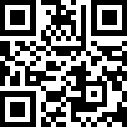 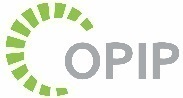 October 17th 8:00AM-12:00PM      Breakfast Served, To Go Lunch ProvidedLocation, TBD in Portland    Faculty for the Meeting:  Colleen Reuland, OPIP Director, Lydia Chiang, MD, OPIP Medical Director, and Andrew Riley, PhD and presentations from primary care providers in the Portland Metropolitan Region on strategies they are using to enhance issue-focused social-emotional services for young children and tips for others!This activity is designated for a maximum of 4.0 AMA PRA Category 1 Credit™.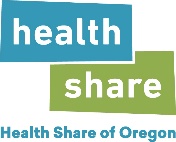 7:30-8:00 AM Registration and Breakfast Served.Welcome: Oregon Pediatric Improvement Partnership (OPIP) Introductions, Agenda ReviewWelcome: Oregon Pediatric Improvement Partnership (OPIP) Introductions, Agenda ReviewSetting the Context: Primary care providers role in addressing social-emotional health issues in young children:Clinical recommendations and why improvements are neededAlignment with a Coordinated Care Organization Incentive MetricSetting the Context: Primary care providers role in addressing social-emotional health issues in young children:Clinical recommendations and why improvements are neededAlignment with a Coordinated Care Organization Incentive MetricOverview of Social-Emotional Health in Young Children & Strategies to Identify Children with Follow-Up Needs Overview of Social-Emotional Health in Young Children & Strategies to Identify Children with Follow-Up Needs Actionable Tips & Tools: Review of strategies primary care providers may use to implement Bright Futures/EPSDT-recommended approaches for identifying children with social-emotional health needs.Spotlight on Primary Care: Presentation by primary care providers implementing strategies to identify children with social-emotional health needs.Actionable Tips & Tools: Review of strategies primary care providers may use to implement Bright Futures/EPSDT-recommended approaches for identifying children with social-emotional health needs.Spotlight on Primary Care: Presentation by primary care providers implementing strategies to identify children with social-emotional health needs.Primary Care Provider Strategies to Address Common Social-Emotional Health Issues in Young Children:Giving Anticipatory Guidance, Education, and Supports to Parents Actionable Tips & Tools: Review of strategies that primary care providers may use to provide supports to parents of young children identified with social-emotional health needs.Specific tools and talking points to address some of the most common social-emotional health issues.Topics may include how to address the following: disruptive behavior, early childhood anxiety, sleep issues, and toilet training.Spotlight on Primary Care: Presentation by primary care providers implementing parent education and coaching strategies. Primary Care Provider Strategies to Address Common Social-Emotional Health Issues in Young Children:Giving Anticipatory Guidance, Education, and Supports to Parents Actionable Tips & Tools: Review of strategies that primary care providers may use to provide supports to parents of young children identified with social-emotional health needs.Specific tools and talking points to address some of the most common social-emotional health issues.Topics may include how to address the following: disruptive behavior, early childhood anxiety, sleep issues, and toilet training.Spotlight on Primary Care: Presentation by primary care providers implementing parent education and coaching strategies. Behavioral Health Support Pathways for Young Children Needing Issue-Focused InterventionsBehavioral Health Support Pathways for Young Children Needing Issue-Focused InterventionsActionable Tips & Tools: Review of strategies to identify best-match behavioral health supports, summary of Specialty Behavioral Health services within Health Share of Oregon network.Spotlight on Primary Care: Presentation by Primary Care teams implementing strategies to connect families to behavioral health supports and issue-focused interventions.Actionable Tips & Tools: Review of strategies to identify best-match behavioral health supports, summary of Specialty Behavioral Health services within Health Share of Oregon network.Spotlight on Primary Care: Presentation by Primary Care teams implementing strategies to connect families to behavioral health supports and issue-focused interventions.Wrap Out and Completion of Evaluation Survey, Provision of LunchWrap Out and Completion of Evaluation Survey, Provision of Lunch